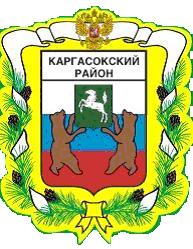 МУНИЦИПАЛЬНОЕ ОБРАЗОВАНИЕ «Каргасокский район»ТОМСКАЯ ОБЛАСТЬАДМИНИСТРАЦИЯ КАРГАСОКСКОГО РАЙОНАПОСТАНОВЛЕНИЕ10.08.2021                                                                                                                                   № 200с. КаргасокО внесении изменений в постановление Администрации Каргасокского района от 26.06.2017 №169В целях приведения в соответствие с положениями Федерального закона от 11.06.2021 №170-ФЗ «О внесении изменений в отдельные законодательные акты Российской Федерации в связи с принятием Федерального закона «О государственном контроле (надзоре) и муниципальном контроле в Российской Федерации»Администрация Каргасокского района постановляет:1. Внести в постановление Администрации Каргасокского района от 26.06.2017 №169 «О проведении оценки регулирующего воздействия проектов муниципальных нормативных правовых актов муниципального образования «Каргасокский район» и экспертизы муниципальных нормативных правовых актов муниципального образования «Каргасокский район», признании утратившими силу некоторых постановлений Администрации Каргасокского района» (далее – постановление) следующие изменения:а) по тексту постановления слова «обязанности для субъектов предпринимательской и инвестиционной деятельности» заменить словами «обязательные требования для субъектов предпринимательской и иной экономической деятельности, обязанности для субъектов инвестиционной деятельности»;б) пункт 1.3 Порядка проведения оценки регулирующего воздействия проектов муниципальных нормативных правовых актов муниципального образования «Каргасокский район», устанавливающих новые или изменяющих ранее предусмотренные муниципальными нормативными правовыми актами муниципального образования «Каргасокский район» обязанности для субъектов предпринимательской и инвестиционной деятельности (приложение №1 к постановлению) (далее – Порядок) изложить в новой редакции:«1.3. Оценка регулирующего воздействия проектов муниципальных нормативных правовых актов проводится в целях выявления положений, вводящих избыточные обязанности, запреты и ограничения для субъектов предпринимательской и иной экономической деятельности или способствующих их введению, а также положений, способствующих возникновению необоснованных расходов субъектов предпринимательской и иной экономической деятельности и бюджета муниципального образования «Каргасокский район», положений, способствующих ограничению конкуренции.»;в) в подпункте 7 пункта 1.7 Порядка слова «обязанности, ограничения, запреты субъектов предпринимательской и инвестиционной деятельности» заменить словами «обязательные требования для субъектов предпринимательской и иной экономической деятельности, обязанности для субъектов инвестиционной деятельности, запреты и ограничения для таких субъектов»;г) в подпункте 1 пункта 1.10 Порядка слова «обязанности, запреты и ограничения для субъектов предпринимательской и инвестиционной деятельности, или положения, способствующие их введению, а также положения, приводящие к возникновению ранее не предусмотренных расходов субъектов предпринимательской и инвестиционной деятельности» заменить словами «обязательные требования для субъектов предпринимательской и иной экономической деятельности, обязанности для субъектов инвестиционной деятельности, запреты и ограничения для таких субъектов, или положения, способствующие их введению, а также положения, приводящие к возникновению ранее не предусмотренных расходов субъектов предпринимательской и иной экономической деятельности»;д) в подпункте 2 пункта 1.10 Порядка слова «обязанности, запреты и ограничения для субъектов предпринимательской и инвестиционной деятельности, или способствующие их изменению, а также положения, приводящие к увеличению ранее предусмотренных расходов субъектов предпринимательской и инвестиционной деятельности» заменить словами «обязательные требования для субъектов предпринимательской и иной экономической деятельности, обязанности для субъектов инвестиционной деятельности, запреты и ограничения для таких субъектов, или способствующих их изменению, а также положения, приводящие к увеличению ранее предусмотренных расходов субъектов предпринимательской и иной экономической деятельности»;е) в абзацах 2 и 3 пункта 2.5 Порядка слова «обязанностей субъектов предпринимательской и инвестиционной деятельности» заменить словами «обязательных требований для субъектов предпринимательской и иной экономической деятельности, обязанностей субъектов инвестиционной деятельности»;ж) в абзаце 5 пункта 2.5 Порядка слова «предпринимательскую и инвестиционную деятельность» заменить словами «предпринимательскую и иной экономическую деятельность»;з) в пунктах 1.2, 1.3, 2 постановления, в подпунктах 6, 7, 8 пункта 1.7, пункте 1.9, подпунктах 1, 2 пункта 1.10 Порядка проведения оценки регулирующего воздействия проектов муниципальных нормативных правовых актов муниципального образования «Каргасокский район», устанавливающих новые или изменяющих ранее предусмотренные муниципальными нормативными правовыми актами муниципального образования «Каргасокский район» обязанности для субъектов предпринимательской и инвестиционной деятельности (приложение №1 к постановлению) (далее – Порядок), в абзаце 5 пункта 2.5, пунктах 2.6, 3.3 Порядка, пунктах 2, 5, абзаце 2 подпункта «а» пункта 6, пункте 7 Порядка проведения публичных консультаций по проектам муниципальных нормативных правовых актов муниципального образования «Каргасокский район», устанавливающих новые или изменяющих ранее предусмотренные муниципальными нормативными правовыми актами муниципального образования «Каргасокский район» обязанности для субъектов предпринимательской и инвестиционной деятельности (приложение №1 к Порядку) (далее – Порядок проведения публичных консультаций), в Уведомлении о разработке проекта нормативного правового акта и проведении публичных консультаций по проекту (приложение №2 к Порядку проведения публичных консультаций), в пунктах 7, 9 и 11 Сводного отчета о результатах проведения оценки регулирующего воздействия проекта муниципального нормативного правового акта (приложение №2 к Порядку), в Заключении об оценке регулирующего воздействия на проект нормативного правового акта (приложение №3 к Порядку), в Порядке проведения экспертизы муниципальных нормативных правовых актов муниципального образования «Каргасокский район», затрагивающих вопросы осуществления предпринимательской и инвестиционной деятельности (приложение №2 к постановлению) (далее – Порядок проведения экспертизы), в Предложениях о включении нормативного правового акта в план проведения экспертизы муниципальных нормативных правовых актов, затрагивающих вопросы осуществления предпринимательской и инвестиционной деятельности (приложение №1 к Порядку проведения экспертизы), в Порядке проведения публичных консультаций по муниципальным нормативным правовым актам муниципального образования «Каргасокский район», затрагивающим вопросы осуществления предпринимательской и инвестиционной деятельности (приложение №2 к Порядку проведения экспертизы), в Положении о комиссии по урегулированию разногласий, возникающих по результатам проведения экспертизы муниципальных нормативных правовых актов муниципального образования «Каргасокский район» и оценки регулирующего воздействия проектов муниципальных нормативных правовых актов муниципального образования «Каргасокский район», затрагивающих вопросы осуществления предпринимательской и инвестиционной деятельности (приложение №3 к постановлению) слова «предпринимательской и инвестиционной деятельности» заменить словами «предпринимательской и иной экономической деятельности».2. Настоящее постановление вступает в силу со дня официального опубликования (обнародования) в установленном порядке.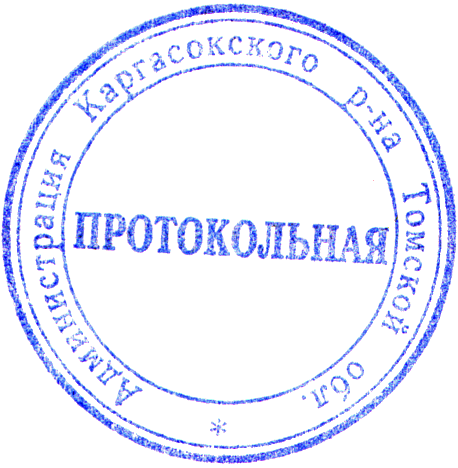 Глава Каргасокского района                                                                                    А.П. АщеуловВ.В. Тимохин 8 (38253) 22297